Uniform Order Request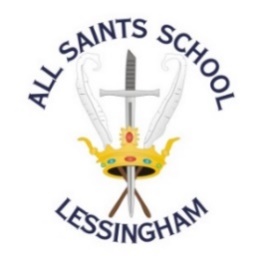 Name of Student …………………………………....…………  Year ………..……………Sizes: 30” (7-8 yrs)  32” (9-10)  34” (11-12)  36” (XS)  38” (S)  40” (M)  42” (L)  44” (XL)  46” (XXL)Following our recent consultation, the shirt, tie and blazer will be voluntary.This means that if your child would prefer to wear the t-shirt and jumper all year round this is absolutely fine, but if your child likes the shirt, tie and blazer that is ok as well.I enclose cash/cheque made payable to ‘All Saints School Ltd’ as payment for the uniform orderedPayment must be included with your order		For payment via BACS, please contact the office.Signed ………………………............…………………..Parent/Guardian          		Date ………………………..ItemCostQuantitySizeTotalOffice UseTo Order /In stockOffice UseItem received by StudentOffice UsePaid Y / NDateMaroon V-neck sweatshirt£13.00School tie£7.50Dark blue polo shirt(required Easter until October half term)£9.00Maroon sports sweatshirt(round neck)£13.00Sky blue sports polo shirt£7.50Blazer badge with school logo(Senior school only)£7.00Dark navy jogging bottomsAge 7-8 (26”), 9-11 (28”), 12-13 (29”):Age 14-15 and Adult S, M, L, XL:£5.50£9.00Total cost of order